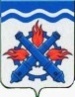 РОССИЙСКАЯ ФЕДЕРАЦИЯДУМА ГОРОДСКОГО ОКРУГА ВЕРХНЯЯ ТУРА ПЯТЫЙ СОЗЫВВосемьдесят шестое заседание РЕШЕНИЕ №  67	23 августа 2019 годаг. Верхняя ТураО внесении изменений в Решение Думы Городского округа Верхняя Тура от 11.04.2019 года № 25 «Об установлении должностей муниципальной службы в органах местного самоуправления Городского округа Верхняя Тура»В соответствии с Законом Свердловской области от 14.06.2005 года                № 49-ОЗ «О Реестре должностей муниципальной службы, учреждаемых в органах местного самоуправления муниципальных образований, расположенных на территории Свердловской области, в муниципальных органах, не входящих в структуру органов местного самоуправления этих муниципальных образований», учитывая экспертное заключение Государственно-правового Департамента Губернатора Свердловской области и Правительства Свердловской области от 19.07.2019 года № 680-ЭЗ по результатам правовой экспертизы Решения Думы Городского округа Верхняя Тура от 11.04.2019 года № 25 «Об установлении должностей муниципальной службы в органах местного самоуправления Городского округа Верхняя Тура», руководствуясь Уставом Городского округа Верхняя Тура,ДУМА ГОРОДСКОГО ОКРУГА ВЕРХНЯЯ ТУРА РЕШИЛА:1. В приложении к Решению Думы Городского округа Верхняя Тура от 11.04.2019 года № 25 «Об установлении должностей муниципальной службы в органах местного самоуправления Городского округа Верхняя Тура» внести следующие изменения:- в пункте 2 Приложения слово «непосредственного» исключить;- в пункте 2.3. Приложения слова «к старшим должностям» заменить словами «к ведущим должностям».2. Опубликовать настоящее решение в газете «Голос Верхняя Тура», разместить на официальном сайте Городского округа Верхняя Тура.3. Настоящее решение вступает в силу с момента его официального опубликования.4. Контроль исполнения за настоящим решением возложить на постоянную депутатскую комиссию по местному самоуправлению и социальной политике (председатель Чуйкина М.Н.).Председатель ДумыГородского округа Верхняя Тура_______________ О.М. ДобошГлава Городского округаВерхняя Тура______________ И.С. Веснин